Экологическое образование в школе(из опыта работы)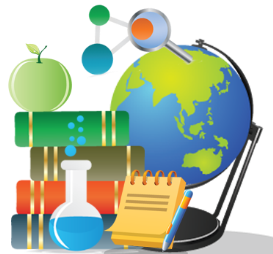                                                                    Панина И.В., учитель биологииМБОУ СОШ №8         В педагогической науке используют два  термина: «Экологическое воспитание» и «Экологическое образование». Экологическое образование – непрерывный процесс наследования и расширенного воспроизводства человеком экологической культуры, направленный на формирование системы научных знаний и практических умений, ценностных ориентаций, поведения и деятельности  и обеспечивающий личную ответственность за состояние природной среды.           Экологическое воспитание – этот процесс формирования личностных качеств, способствующих оптимальным взаимодействиям человека и природы.        Экологическое воспитание является формой социальной  практики и неизбежно связано с социальной жизнью общества. Оно может быть эффективным лишь в том случае, если все члены сообщества будут участвовать в решении сложных задач улучшения отношений между людьми и окружающей природной среды.  Экологическое воспитание невозможно без экологического образования  и в тоже время знания сами по себе не определяют направленность деятельности человека. Результат экологического образования и воспитания заключается в обретении каждым человеком чувства природы, умения вникать в еѐ мир, в понимании того, что природа есть основа существования всего живого на Земле. Цели современного экологического образования: 1. Дать школьнику систему экологических знаний.   2. Сформировать нравственно – ценностное отношение к природе и людям, чувство личной ответственности за состояние ОПС, готовность принять практическое участие в возрождении нарушенного равновесия между человеком и природой. 3. Научить школьников принимать экологически грамотные решения в области природопользования. 4. Помочь осознать огромную роль взаимосвязи человеческого общества, его культуры и состояния природы. 5. Убедить учащихся, что потребности человека должны удовлетворяться при помощи рационального природопользования.  Рассматривая цели экологического образования ,можно определить различные его уровни: 1. Экологическое просвещение .2. Формирование экологического сознания .3. Развитие экологической культуры .Первый уровень – экологическое просвещение – обеспечивает ориентацию учащихся в экологических проблемах и соответствующих правилах поведения в природе (начальная ступень образования).  Второй уровень – формирование экологического сознания – предполагает овладение системой экологических знаний и понятийным аппаратом экологии как учебного предмета. Для формирования экологического сознания необходимо использовать все каналы воздействия на личность. Третий уровень экологического образования – развитие экологической культуры – возможен в условиях интеграции учебных дисциплин.         Таким образом, экологическое образование выступает необходимым условием преодоления негативных последствий антропогенного влияния на окружающую среду и фактором формирования экологической культуры личности как регулятора отношений в системе «человек – окружающая среда».При формировании экологических знаний необходимо воспитывать уважительное отношение к Земле, руководствуясь одним из принципов мировоззрения и этики – принципом права будущих поколений: «После себя мы должны оставить Землю по крайней мере такой же, если не лучше, чем она была до нас».       В педагогическую практику учителей нашей школы вошли уроки – практикумы. На таких уроках учащиеся работают в группах. Им предлагаются задания,требующие решения экологических проблем: предложите план исследования, иллюстрирующего действие нефтепродуктов на живые организмы (уроки биологии и химии), спрогнозируйте возможные последствия каких – либо действий человека (уроки географии ,биологии, физики),разработайте план мероприятий по устранению последствий антропогенного воздействия ( уроки географии, биологии и ОБЖ).      Такая форма работы активизирует мыслительную деятельность учащихся, влияет на  эмоциональное состояние, а также и то, что каждому члену группы присваивается своя роль и область ответственности. В групповой технологии мной разработаны уроки по региональной экологии по темам: «Бытовые отходы», «Промышленные отходы», «Экологические проблемы г. о. Балашиха», «Возможное влияние полигона ТБО на состояние здоровья человека».      Экологическое образование в нашей школе не ограничивается только рамками урочной системы, но и осуществляется и во внеурочное время.        Интересная форма работы – разработка и защита проектов. Учащимися на различных конференциях и конкурсах представлены проекты:  «Экологический паспорт пришкольного участка»  – проект пришкольного участка с описанными видами древесных и кустарниковых форм, «Экосумка» - проект об информированности потребителей  торговых точек о наличие альтернативы полиэтиленовым пакетам, «Экосети»- проект о возможности обсуждения и  решения экологических проблем дистанционно, «Полимеры – вред или польза »- проект о маркировке полимерной посуды и использование ее в быту, «Экобаки» - пратикоориентированный проект о рациональной утилизации батареек, ртутных термометров и ламп.      Традиционным является проведение экологической акции «Час Земли», в которой каждый год принимают участие не только учащиеся нашей школы, но и  родители и учителя.        Познавательным и результативным являются участие в ежегодной муниципальной игре «Эколандия», обдастном конкурсе «Юный исследователь», областной конференции «ЭкоМет», Всероссийском уроке «Хранители воды» .        Экологическая революция победит, когда люди смогут произвести переоценку                       ценностей и  взглянуть на самих себя как на неотъемлемую часть природы, от которых зависит их будущее и будущее потомков..